Des livres mettant en scène le livre … ou les histoires !Propositions pour des mises en réseaux  (février 20014)Légende : les titres que nous ajoutons à la sélection ministérielle sont en italiques. Les indications de niveau que nous proposons alors n’engagent que nous. Une fiche répondant à la question  « A quoi ça sert de lire ? », à l’aide de quelques albums : http://www2.cndp.fr/archivage/valid/42535/42535-7662-7638.pdfLa liste (quasi exhaustive, le tri reste donc à faire) des livres qui parlent des livres ou de la lecture, depuis les plus jeunes lecteurs jusqu’aux adolescents : http://www.croqulivre.asso.fr/spip.php?rubrique246 Des parcours autour de l’objet-livre : http://www.sanleane.fr/deuxieme-parcours-lectures-l-objet-livre-a48482024 Des personnages conquis par la lecture Des histoires qui font l’éloge des livres et de la lecture… « A quoi ça sert de lire ? »…  Quelques réponses ! Question possible pour la synthèse de l’échange : Dans toutes ces histoires, le livre est utile… A quoi sert-il ? NB : Cet exemple est à transposer : il n’est pas forcément éclairant pour les élèves. L’important est que ceux-ci opèrent des mises en relation, quelle que soit la trace adoptée. Le pouvoir des histoires permet de résoudre des problèmes (surmonter un conflit, dépasser les différences, sauver sa peau…)Questions possibles pour la synthèse de l’échange : Dans les  histoires que nous avons lues, qu’est-ce qui est pareil ? Qu’est-ce qui n’est pas pareil ? Mon ami Jim est en partie un intrus : aucun personnage n’y court le risque de perdre la vie. Si le problème de l’exclusion existe bien, il est simplement suggéré par l’image (un oiseau noir/un oiseau blanc), jamais souligné par le texte. Par contre, comme dans la série,  on peut y constater le pouvoir des histoires, puisque ce sont elles qui conduisent à l’acceptation du merle par la communauté des mouettes. Il va de soi qu’on gagnera à raconter l’histoire de Schéhérazade ! Prolongement humoristique en forme de clin d’œil : dans La petite poule qui voulait voir la mer, de Christian Jolibois (premier volume de la série des P’tites poules), Carméla, une poulette qui veut voyager, accompagne Christophe Colomb : malgré une tentative en ce sens, elle doit sa survie non à ses histoires, mais à son premier œuf…Une mise en abîme du livre, de son lecteur ou de son auteur 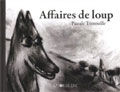 Affaires de loup Trimouille, Pascale La joie de lireAlbum tout en images, Niveau 2-3Un loup semble attaquer une petite fille : il lui vole son livre. Mais la lecture le fait évoluer. Il  prend conscience (semble-t-il) de ce dont il a privé la fillette, et il  remet le livre en place. Très bon dossier sur le site http://www.ac-orleans-tours.fr/fileadmin/user_upload/ia28/doc_peda/MDL/actions/ecolire/2011-2012/pdf_peda/Affaires-de-louOn peut voir aussi  la présentation de l’album par Ricochet : http://www.ricochet-jeunes.org/livres/livre/36249-affaires-de-loup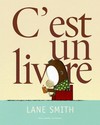 C'est un livre, Lane Smith, Gallimard jeunesse, Album Niveau 2C'est un livre, Lane Smith, Gallimard jeunesse, Album Niveau 2Coup de cœur de la Joie par les livres : « Un livre qui se positionne en faveur du livre imprimé à l'ère du numérique. Qu’est-ce que c’est ? C’est un livre. C’est écrit sur la couverture, et martelé au bénéfice d’un âne technophile mais buté, qui n’a pour référence qu’un univers électronique. Il va, au fil des pages, découvrir la fonction du livre papier. La réussite vient à la fois de la drôlerie du contexte, du parallélisme des postures entre les personnages, des trouvailles de scénario, et surtout de la maîtrise graphique des images et de la typographie. Un bel hommage à la lecture »La vidéo promotionnelle rend très bien compte de cet humour : http://www.dailymotion.com/video/xgudh2_c-est-un-livre-lane-smith_creation ou http://www.youtube.com/watch?v=hxXFCJqlc4U 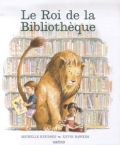 Le roi de la bibliothèque, MichelleKnudsen,GründRécit illustré Niveau 2Coup de cœur de la Joie par les livres : « Un lion est entré dans la bibliothèque ! Que faire ? Le règlement n'a rien prévu à ce sujet et ce lion-là aime tellement les histoires et s'avère si serviable !  Une vraie et belle histoire, drôle, émouvante, un rien datée années 50 (…), mais pleine de fraîcheur et d'émotion. On ne peut s'empêcher de penser à Mercer Mayer ou à Martha Alexander, aussi bien dans le traitement graphique que dans la trame narrative. On est très, très loin des albums à thèmes ou à effets sophistiqués et gratuits.»On peut consulter la présentation de Ricochet http://www.ricochet-jeunes.org/livres/livre/35130-le-roi-de-la-bibliotheque. On trouve aussi une proposition de séquence (lecture entendue) dans le Guide de l’enseignant Chut… Je lis ! CP, p. 20-22. 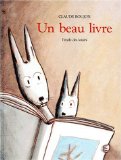 Un beau livre, Claude Boujon, L’école des loisirs, Album N1-2Un jour Ernest, le petit lapin, trouve un livre et l'emporte chez lui. Son petit frère lui demande à quoi sert un livre. Alors ils feuillettent l'album ensemble, découvrant d’étranges lapins, quand tout à coup surgit un renard. Les livres peuvent-ils, à l'occasion, servir à se défendre ? Un album pas si simple, puisqu’il présente deux niveaux de lecture (celui des deux lapina lecteurs et celui des lapins décrits dans le livre).Une proposition de séquence très détaillée, à partir de la GS : http://www4.ac-nancy-metz.fr/pasi/IMG/54E-2-2006d3.pdf 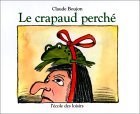 Le crapaud perché, Claude Boujon, L’école des loisirs Album N1Cet album fait partie de la Bibliothèque idéale de la Joie par les livres.  Une vieille sorcière perd la mémoire de ses recettes de potions magiques. C’est un crapaud qui, grâce à son goût pour les livres, sauve sa réputation…Beaucoup de pistes pour la maternelle ex : http://www.ac-grenoble.fr/ien.haut-gresivaudan/spip.php?article138 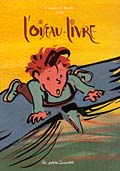 L’oiseau-livre, Elizabeth Brami, ill. ZaüAlbum N1-2L’avis de Ricochet : «Un album en forme de voyage et d’initiation sur le thème de l’apprentissage de la lecture et de la découverte des livres. voyage imaginaire et  conversation entre un enfant et un « oiseau-livre ». Au pays des livres, on découvre le monde, on parcourt des royaumes oubliés, on en revient grandi. Et pour découvrir d’autres voyages et d’autres univers, l’enfant devra connaître « le secret des lettres » et faire l’effort d’apprendre à lire. » Une proposition pédagogique développée : http://www3.ac-clermont.fr/cddp15/lr/docs_tel/loiseau-livre.pdf 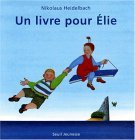 Un livre pour Élie, NikolausHeidelbach,Seuil jeunesseAlbumNiveau 3Cet album fait partie de la Bibliothèque idéale de la Joie par les livres : «  Léa peut passer des journées entières dans la bibliothèque de son père, Élie n'aime que l'action à jusqu'au jour où Léa use d'un ingénieux subterfuge pour entraîner Élie à entrer dans un livre au sens propre comme au sens figuré. Le passage du réel au monde imaginaire, processus même d'une lecture d'évasion, est magnifiquement rendu dans les illustrations admirablement mises en pages et remplies de détails cocasses qui amuseront les enfants. » Une analyse et une séquence (CE1) intéressantes : http://ien21-chenove.ac-dijon.fr/sites/ien21-chenove/IMG/pdf/c2_heidelbach_unlivrepourelie.pdf 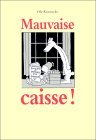 Mauvaise caisse ! Ole KönneckeL’école des loisirs Album N2  Le héros s’attaque à une caisse de livres de toutes sortes, mais aucun ne le satisfait… Sauf qu’il est si absorbé par sa lecture qu’il ne prend pas conscience des dangers qui le guettent, résolus par le livre… Deux récits parallèles, texte d’un côté, image de l’autre, se contredisent et se complètent !  Cet album fait partie de la Bibliothèque idéale de la Joie par les livres : «  D'un côté il y a le texte qui narre le parcours de lecteur intrépide du héros, de l'autre il y a l'image qui montre les divagations de l'imagination, cette folle du logis. L'écriture est simple, dynamique, percutante ; l'illustration est économe, drôle, efficace. Merveilleuse complémentarité du texte et de l'image qui prouve ici que toute alliance heureuse résulte de différences bien comprises et de rencontres réjouissantes. »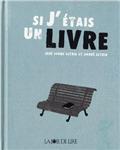 Si j'étais un livre,  José Jorge LetriaLa joie de lire Album N2-3 Présentation de la Joie par les livres : « Les livres prennent la parole pour exprimer ce qu'ils aimeraient être : un ami pour le lecteur qui le dévorera jusqu'au petit matin, un grand poème qui donnerait de nouveaux sens aux mots, un ouvrage qui transformerait la vie de quelqu'un, etc. Un hymne au livre et au plaisir de la lecture. » Il est très intéressant d’y observer le rapport texte-image, souvent subtil : occasion de débats probablement très riches !  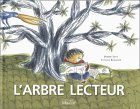 L’arbre lecteur, Didier Lévy, SarbacaneAlbum N2Présentation de la Joie par les livres : « Un arbre étrange semble attiré par les livres qu'un petit garçon lit à son pied : il se penche sur son épaule et le garçon retrouve ses albums préférés dans les branches. Quand l'arbre meurt foudroyé, l'enfant aidé de sa mère va s'employer à lui offrir une nouvelle vie : il va en faire le livre que le jeune lecteur est en train de lire. »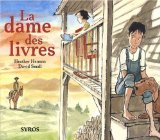 La dame des livres, Heather Henson, ill. David SmallSyros jeunesse Album N3Coup de cœur de la Joie par les livres : « Un bel hommage aux ″ Pack Horse Librarians ″, ces bibliothécaires itinérantes qui sillonnaient à cheval les monts Appalaches pendant les années 30, pour apporter des livres aux populations pauvres qui habitaient les régions les plus reculées. Cet album nous emmène donc au fin fond du Kentucky, dans une modeste ferme accrochée à la montagne. Cal, le narrateur, au style oral bien trempé, est un jeune garçon qui passe ses journées à aider son père alors que sa sœur Lark passe ses journées à lire des... ″ gri fouillis de poule ″, pense-t-il alors. Jusqu'au jour où une étrange dame arrive à cheval avec une sacoche remplie de livres... gratuits ! La méfiance et la curiosité de Cal à l'égard de cette étrangère laissent peu à peu la place à la stupéfaction puis à l'admiration de la voir revenir malgré la tempête de neige. Que peuvent donc bien contenir ces livres pour qu'elle se donne tant de mal ? Un album émouvant, typiquement américain, aux illustrations expressives et suggestives d'un monde aussi rude que plein de tendresse. »Qui rencontre un problème ?Quelle est la solution ?Quel est l’effet produit ?Le crapaud perchéLa sorcière a besoin de se  remémorer la recette d’une potionEcrire la recette sur un livre permettra de la retrouverDidactique (illustration de l’utilité de la lecture)Un beau livreLes deux lapins sont attaqués par un renard Le livre que lisaient les deux lapins sert à assommer le renardComique (détournement de l’usage du livre)L’arbre lecteurLe héros est triste d’avoir perdu son ami l’arbre.Fabriquer un livre avec ses fibres donne une nouvelle vie à l’arbreSymbolique (on peut dépasser la tristesse due à une perte par un détour, se souvenir)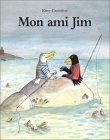 Mon ami Jim, Kitty Crowther,L’école des loisirs AlbumNiveau 2Le merle et la mouette sont amis. Bizarrement, les habitants du village des mouettes rejettent le merle. Qu’à cela ne tienne, les deux amis coulent des jours heureux, à l’écart. Mais lorsque le merle trouve des livres et commence à lire à haute voix des histoires, tous vont peu à peu s’approcher pour écouter ! Cet album fait partie de la Bibliothèque idéale de la Joie par les livres : « Une histoire simple qui prône le respect d'autrui, de la différence, sur un ton léger qui ne se départit jamais d'une certaine impertinence. L'économie graphique, l'expressivité du trait, le découpage des séquences contribuent à faire passer le message sans lourdeur. »Le merle et la mouette sont amis. Bizarrement, les habitants du village des mouettes rejettent le merle. Qu’à cela ne tienne, les deux amis coulent des jours heureux, à l’écart. Mais lorsque le merle trouve des livres et commence à lire à haute voix des histoires, tous vont peu à peu s’approcher pour écouter ! Cet album fait partie de la Bibliothèque idéale de la Joie par les livres : « Une histoire simple qui prône le respect d'autrui, de la différence, sur un ton léger qui ne se départit jamais d'une certaine impertinence. L'économie graphique, l'expressivité du trait, le découpage des séquences contribuent à faire passer le message sans lourdeur. »Le merle et la mouette sont amis. Bizarrement, les habitants du village des mouettes rejettent le merle. Qu’à cela ne tienne, les deux amis coulent des jours heureux, à l’écart. Mais lorsque le merle trouve des livres et commence à lire à haute voix des histoires, tous vont peu à peu s’approcher pour écouter ! Cet album fait partie de la Bibliothèque idéale de la Joie par les livres : « Une histoire simple qui prône le respect d'autrui, de la différence, sur un ton léger qui ne se départit jamais d'une certaine impertinence. L'économie graphique, l'expressivité du trait, le découpage des séquences contribuent à faire passer le message sans lourdeur. »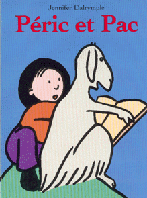 Péric et Pac, Jennifer Dalrymple, l’école des loisirs AlbumNiveau 2Péric, un petit berger, apprend à lire à sa chèvre, Pac. Mais celle-ci est alors rejetée par le troupeau, qui ne s’intéresse pas à ses nouvelles connaissances. C’est grâce aux histoires que la réconciliation sera possible.Une proposition de séquence in  Programmation acculturation-compréhension CE1 Dispositif PMC ... , par le groupe maitrise de la langue de la Sarthe (ia72) Péric, un petit berger, apprend à lire à sa chèvre, Pac. Mais celle-ci est alors rejetée par le troupeau, qui ne s’intéresse pas à ses nouvelles connaissances. C’est grâce aux histoires que la réconciliation sera possible.Une proposition de séquence in  Programmation acculturation-compréhension CE1 Dispositif PMC ... , par le groupe maitrise de la langue de la Sarthe (ia72) Péric, un petit berger, apprend à lire à sa chèvre, Pac. Mais celle-ci est alors rejetée par le troupeau, qui ne s’intéresse pas à ses nouvelles connaissances. C’est grâce aux histoires que la réconciliation sera possible.Une proposition de séquence in  Programmation acculturation-compréhension CE1 Dispositif PMC ... , par le groupe maitrise de la langue de la Sarthe (ia72) 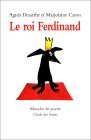 Le roi Ferdinand, Agnès Desarthe, l’école des loisirs Récit illustré niveau 3Ferdinand 1er est un roi qui fait couper des têtes par plaisir, dès qu’il est contrarié. Le jour où Omar le ouistiti est menacé, celui-ci explique au roi que s’il met son projet à exécution, il va bien s’ennuyer sans ses histoires… Ferdinand 1er est un roi qui fait couper des têtes par plaisir, dès qu’il est contrarié. Le jour où Omar le ouistiti est menacé, celui-ci explique au roi que s’il met son projet à exécution, il va bien s’ennuyer sans ses histoires… Ferdinand 1er est un roi qui fait couper des têtes par plaisir, dès qu’il est contrarié. Le jour où Omar le ouistiti est menacé, celui-ci explique au roi que s’il met son projet à exécution, il va bien s’ennuyer sans ses histoires… 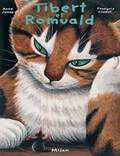 Tibert et Romuald Anne Jonas, Milan jeunesseAlbumNiveau 3Ricochet : D’habitude chat et souris ne font pas bon ménage. Sauf lorsque le souriceau Romuald sait lire et est un habitué des bibliothèques. Il saura raconter de fabuleuses histoires au chat Tibert. En forme de conte, Tibert et Romuald nous parlent du pouvoir des histoires et du plaisir de la lecture.Pierrette Slama propose une analyse et des pistes de travail très intéressantes dans Les voies de la littérature au cycle 2, dir Max Butlen, Argos-CRDP de Créteil 2008, p.218-231. Lire aussi une analyse très approfondie de Bernadette Gromer, en relation avec Bon appétit Monsieur Renard  et Le Roman de Renart .http://eduscol.education.fr/cid46324/comment-passer-d-un-livre-a-l-autre%C2%A0-exemples.htmlRicochet : D’habitude chat et souris ne font pas bon ménage. Sauf lorsque le souriceau Romuald sait lire et est un habitué des bibliothèques. Il saura raconter de fabuleuses histoires au chat Tibert. En forme de conte, Tibert et Romuald nous parlent du pouvoir des histoires et du plaisir de la lecture.Pierrette Slama propose une analyse et des pistes de travail très intéressantes dans Les voies de la littérature au cycle 2, dir Max Butlen, Argos-CRDP de Créteil 2008, p.218-231. Lire aussi une analyse très approfondie de Bernadette Gromer, en relation avec Bon appétit Monsieur Renard  et Le Roman de Renart .http://eduscol.education.fr/cid46324/comment-passer-d-un-livre-a-l-autre%C2%A0-exemples.htmlRicochet : D’habitude chat et souris ne font pas bon ménage. Sauf lorsque le souriceau Romuald sait lire et est un habitué des bibliothèques. Il saura raconter de fabuleuses histoires au chat Tibert. En forme de conte, Tibert et Romuald nous parlent du pouvoir des histoires et du plaisir de la lecture.Pierrette Slama propose une analyse et des pistes de travail très intéressantes dans Les voies de la littérature au cycle 2, dir Max Butlen, Argos-CRDP de Créteil 2008, p.218-231. Lire aussi une analyse très approfondie de Bernadette Gromer, en relation avec Bon appétit Monsieur Renard  et Le Roman de Renart .http://eduscol.education.fr/cid46324/comment-passer-d-un-livre-a-l-autre%C2%A0-exemples.html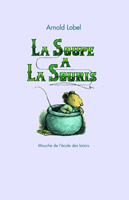 La soupe à la souris, Arnold Lobel, L’École des loisirsRécit illustré niveau 2Une souris est attrapée par une belette. Pour ne pas finir dans une soupe à la souris, elle l’avertit: « Cette soupe n’aura pas bon goût : il y manque des histoires… ». Suivent 4 histoires, tout à fait inattendues, à la fois drôles et poétiques. La belette part à la recherche de l’ingrédient principal de chaque histoire, ce qui laisse à la souris le temps de s’enfuir.Comme dans le livre précédent, on retrouve en filigrane la figure de Schéhérazade…Une souris est attrapée par une belette. Pour ne pas finir dans une soupe à la souris, elle l’avertit: « Cette soupe n’aura pas bon goût : il y manque des histoires… ». Suivent 4 histoires, tout à fait inattendues, à la fois drôles et poétiques. La belette part à la recherche de l’ingrédient principal de chaque histoire, ce qui laisse à la souris le temps de s’enfuir.Comme dans le livre précédent, on retrouve en filigrane la figure de Schéhérazade…Une souris est attrapée par une belette. Pour ne pas finir dans une soupe à la souris, elle l’avertit: « Cette soupe n’aura pas bon goût : il y manque des histoires… ». Suivent 4 histoires, tout à fait inattendues, à la fois drôles et poétiques. La belette part à la recherche de l’ingrédient principal de chaque histoire, ce qui laisse à la souris le temps de s’enfuir.Comme dans le livre précédent, on retrouve en filigrane la figure de Schéhérazade…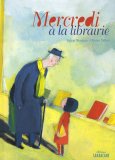 Mercredi à la librairie, Sylvie Neeman, ill. Olivier Le Tallec, SarbacaneAlbum N3Présentation de la Joie par les livres : « Un vieux monsieur et une fillette se croisent tous les mercredis à la librairie. Il lit un gros livre, toujours le même, lentement, les yeux mouillés parfois (NB : c’est un livre sur la guerre). Elle dévore à toute vitesse des BD qui la font rire. La fillette s'interroge : qu'y a-t-il donc dans ce livre pour retenir ainsi le vieux monsieur et pourquoi ne l'achète-t-il pas ? Une belle histoire au thème original, servie par un texte sensible et juste et de superbes illustrations en pleine page dont les tons varient au gré des émotions ressenties. »CR d’une rencontre de l’auteur avec des élèves de collège : http://www2c.ac-lille.fr/mme_d_epinay/college/salonlivre2008/livre.pdf Présentation de la Joie par les livres : « Un vieux monsieur et une fillette se croisent tous les mercredis à la librairie. Il lit un gros livre, toujours le même, lentement, les yeux mouillés parfois (NB : c’est un livre sur la guerre). Elle dévore à toute vitesse des BD qui la font rire. La fillette s'interroge : qu'y a-t-il donc dans ce livre pour retenir ainsi le vieux monsieur et pourquoi ne l'achète-t-il pas ? Une belle histoire au thème original, servie par un texte sensible et juste et de superbes illustrations en pleine page dont les tons varient au gré des émotions ressenties. »CR d’une rencontre de l’auteur avec des élèves de collège : http://www2c.ac-lille.fr/mme_d_epinay/college/salonlivre2008/livre.pdf Présentation de la Joie par les livres : « Un vieux monsieur et une fillette se croisent tous les mercredis à la librairie. Il lit un gros livre, toujours le même, lentement, les yeux mouillés parfois (NB : c’est un livre sur la guerre). Elle dévore à toute vitesse des BD qui la font rire. La fillette s'interroge : qu'y a-t-il donc dans ce livre pour retenir ainsi le vieux monsieur et pourquoi ne l'achète-t-il pas ? Une belle histoire au thème original, servie par un texte sensible et juste et de superbes illustrations en pleine page dont les tons varient au gré des émotions ressenties. »CR d’une rencontre de l’auteur avec des élèves de collège : http://www2c.ac-lille.fr/mme_d_epinay/college/salonlivre2008/livre.pdf Qui est en difficulté ?Quelle est la menace ? Quelle est la solution ?La soupe à la sourisLa sourisLa belette veut la cuisiner en soupeLa souris prétend que cette recette exige des histoires : en les racontant, elle endort la méfiance de la belette et s’enfuit.  Tibert et RomualdLa souris, RomualdLe chat, Tibert, veut la mangerLa victime sauve sa vie en racontant à son agresseur des histoires qui le captivent, comme Schéhérazade dans les Mille et une nuitsLe roi FerdinandOmar le ouistitiLe roi veut lui faire couper la tête, et le met au défi de lui faire peurLes histoires permettent à Omar de repousser le danger temporairement, mais c’est la crainte de la puce qui le sauve, finalement. Mon ami JimLe merle Il est rejeté par la communauté des mouettes (peut-être parce qu’il n’est pas comme elles ?)Il se réfugie dans la lecture… Mais peu à peu, toutes les mouettes prennent plaisir à écouter ses histoires et l’adoptent !  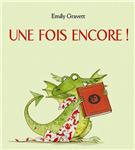 Une fois encore, Emily Gravett,KaléidoscopeAlbumNiveau 2-3Sélection 2011 de la Joie par les livres : «  Une mise en abyme de la lecture du soir : un petit dragon réclame : « Encore, encore, encore ! ». L’histoire lue déploie ses sortilèges, mais c’est l’adulte épuisé qui s’endort. Et comme on est chez les dragons, de rage, la petite créature crache du feu et transperce la dernière page, la page de garde, la quatrième de couverture et la jaquette. Pour de vrai. Non, mais ! »Une anecdote savoureuse (concernant une lectrice de 4 ans) sur la question de la réalité du livre et du personnage : http://desenfantsdeslivres.blog.lemonde.fr/2012/01/03/une-fois-encore-emily-gravett-kaleidoscope-2011/ Une analyse de l’album par Sophie van der Linden, spécialiste de ce genre : http://www.svdl.fr/svdl/index.php?post/2011/12/08/J-16%2C-Encore-une-fois Une présentation de l’ensemble des albums : http://www.crilj.org/wp-content/uploads/2012/01/17.-f%C3%A9vrier-mars-2013-emily-gravett2.pdf 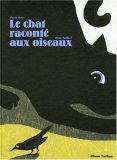 Le chat raconté aux oiseaux, Pierre Grosz,Ill. Rémi SaillardNathan AlbumNiveau 1-2 C’est l’histoire d’un oiseau qu’un chat voudrait bien manger… mais que l’auteur-personnage (doit-on dire le narrateur ?) va sauver, grâce à sa plume. Sélection 2007 de La joie par les livres : « Très bel album qui joue sur la complémentarité parfaite entre un texte sobre, concis, et des images en pleine page terriblement efficaces. Les compositions et les cadrages sont remarquables, l'utilisation de trois couleurs, noir, mauve, jaune-vert, qui jouent avec le blanc de la page et les ombres crée la tension et rythme l'album qui repose entièrement sur la question du point de vue. Fascinant. »Pour un kamishibaï (théâtre d’images) : www.callicephale.fr 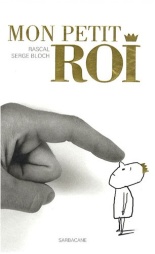 Mon petit roi, Rascal,ill. Serge BlochAlbum(Niveau 1 ?)La joie par les livres : « On assiste à la naissance d'une histoire, avec son personnage principal, le petit roi Cornélius Premier. Dessiné à l'encre de Chine, d'un trait tour à tour tremblant, expressif ou tendre, le personnage se niche, s'affirme ou se mesure à l'aune d'une main photographiée, celle de l'auteur. (…) Un livre touchant mais un rien frustrant : on reste au seuil d'une histoire qui ne naît jamais vraiment... »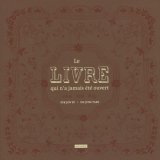 Le livre qui n’a jamais été ouvert, Jun Ye Suk, ill. Jung Taek Oh, Autrement jeunesse Album niveau 1-2Sélection de la joie par les livres : « Sur un fond de page qui se révèle être un paysage de forêt, un livre est posé. Le vent en tourne les pages, et les animaux qui passent s'arrêtent, le touchent - ou pas -, repartent. Le vent referme le livre. Une petite fille le trouve en se promenant et l'ouvre. » Ici, l’image se métamorphose : couleurs et formes évoquent un moment intense….  « Mise en abyme et rêve pour une métaphore de la lecture et de ses sortilèges, dans une atmosphère mystérieuse très bien rendue par des illustrations délicates, dans des tons bistre. » Beaucoup d’interprétations sont possibles ! Voir aussi la critique de M. Laval : http://www.telerama.fr/livres/le-livre-qui-n-a-jamais-ete-ouvert,25299.php 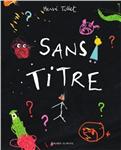 Sans titreHervé Tullet Bayard jeunesse 2013(Album niveau 1 ?) Coup de cœur de la joie par les livres : « Comment pourrait-il y avoir un titre à ce livre, il n'est même pas fini ?! Certes, les personnages sont là, mais il n'y a pas encore d'histoire. On n'aurait pas dû ouvrir le livre mais maintenant, on est là et c'est trop tard. Il faut aller chercher l'auteur. Le voilà, ″pour de vrai″, sa tête photographiée, contrastant fortement avec l'aspect brouillon du livre en gestation, pour un effet des plus surprenants et des plus comiques. On le dérange visiblement... Hervé Tullet continue à faire entrer les enfants dans l'exploration du livre et de la lecture, cette fois en les sensibilisant au processus de la création. Toujours avec humour, il suscite la participation du lecteur, s'adresse à lui et ainsi le valorise. » Voir aussi la critique de M. Landrot :   http://www.telerama.fr/livres/sans-titre,103318.php 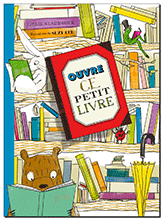 Ouvre ce petit livre, Jesse Klausmeier,  ill. Suzy Leel’école des loisirs Album niveau 1La couverture une fois ouverte dévoile une autre, plus petite, puis une autre… Les « livres », de plus en plus petits, affichent chacun une couleur différente et un nouveau personnage, qui « lit » l’histoire du personnage suivant… Mais il n’y aura pas d’autre histoire que celle de cet emboîtement de livres gigognes, de ces couvertures qui s’ouvrent et se referment ! Site de l’éditeur : « Lecture interactive pour les plus petits, expérience esthétique pour les plus grands, un livre à lire indéfiniment. »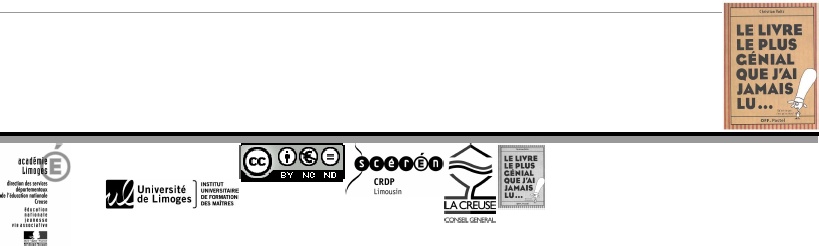 Le livre le plus génial que j'ai jamais lu Christian VoltzPastelAlbumNiveau 3Deux récits enchâssés l’un dans l’autre, le premier étant l’occasion de commenter le second. On découvre d’abord le petit bonhomme de la couverture, pas si naïf, comme le montre sa question «Qu’est-ce que c’est que ce titre ? ». C’est le début d’une critique en règle du 2e récit : Il réclame que l’histoire commence, puis s’extasie en découvrant une histoire de pirate, malgré l’apparition d’un pistolet lazer, qui pourrait contrarier quelques puristes… Par contre, il refuse le « saucisson à la queue de chat » (« ça n’existe pas »), le nounours, les fautes d’orthographe, ou l’apparition des 7 nains, où les images ne sont « pas finies » ! Tout s’arrangera lorsque les deux histoires se rejoignent et que le petit bonhomme grognon rencontre la pirate. Une analyse très détaillée sur le site http://blogs.crdp-limousin.fr/23-cdr-litterature-illettrisme/2012/10/26/analyse-de-louvrage-le-livre-le-plus-genial-que-jai-jamais-lu-de-christian-voltz-quelques-questions-pour-guider/ 